แบบ P.3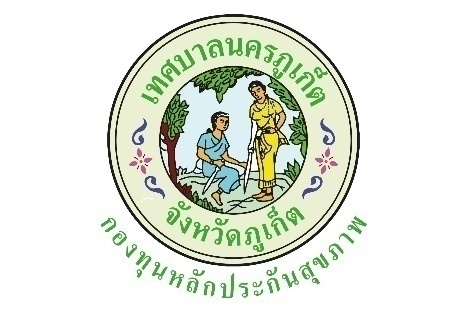 ปีงบประมาณ  2563แบบรายงานผลการดำเนินงาน/โครงการที่ได้รับงบประมาณสนับสนุนจากกองทุนหลักประกันสุขภาพเทศบาลนครภูเก็ตโครงการส่งเสริมทันตสุขภาพในโรงเรียนสังกัดเทศบาลนครภูเก็ต ปีงบประมาณ 2563วดป. ที่อนุมัติ 20 ธ.ค. 25621.ตัวชี้วัด1. ร้อยละ 80 นักเรียนชั้นอนุบาลในโรงเรียนสังกัดเทศบาลนครภูเก็ต ได้รับการทาฟลูออไรด์วานิช   2. ร้อยละ 80 นักเรียนชั้นปะถมศึกษาปีที่ 1 ในโรงเรียนสังกัดเทศบาลนครภูเก็ตที่มีฟันกรามแท้ซี่แรกไม่ผุ ได้รับการเคลือบหลุมร่องฟัน   3. ร้อยละ 80 ของผู้เข้าร่วมอบรมมีความรู้ด้านทันตสุขภาพเพิ่มขึ้น2.กลุ่มเป้าหมาย2. กลุ่มเด็กเล็กและเด็กก่อนวัยเรียน3.ระยะเวลา1 ม.ค. 2563 - 30 ก.ย. 25634.ผลการดำเนินการ1.จัดกิจกรรมตรวจสุขภาพช่องปากและทาฟลูออไรด์วานิชนักเรียนชั้นอนุบาลโรงเรียนสังกัดเทศบาลนครภูเก็ต ภาคเรียนที่ 1 ปีการศึกษา 2563 ระหว่างเดือนกรกฎาคม-กันยายน 2563 ทั้งหมด 5 โรงเรียน จำนวนนักเรียนที่รับการตรวจฟันและเคลือบฟลูออไรด์วานิชจำนวน 1265 คน จากกลุ่มนักเรียนกลุ่มเป้าหมาย 1397 คน คิดเป็นร้อยละ 90.602.จัดกิจกรรมตรวจสุขภาพช่องปากและเคลือบหลุมร่องฟันนักเรียนชั้นประถมศึกษาปีที่ 1 โรงเรียนสังกัดเทศบาลนครภูเก็ต ในภาคเรียนที่ 2 ปีการศึกษา 2562 ระหว่างเดือนมกราคม-มีนาคม 2563 ทั้งหมด 6 โรงเรียน มีนักเรียนที่ได้รับการตรวจสุขภาพช่องปาก จำนวน 967 คน จากกลุ่มเป้าหมายจำนวน 1046 คน คิดเป็นร้อยละ 92.4 และมีนักเรียนที่ได้รับการเคลือบหลุมร่องฟันในฟันกรามแท้ซี่แรก จำนวน 348 คน จากนักเรียนต้องได้รับการเคลือบหลุมร่องฟัน (ฟันกรามแท้ซี่แรกขึ้นมาแล้วและไม่ผุ) จำนวน 421 คน คิดเป็นร้อยละ 82.70 3.จัดกิจกรรมอบรมให้ความรู้เกี่ยวกับการส่งเสริมทันตสุขภาพแก่เจ้าหน้าที่กองการแพทย์ วันที่ 31 กรกฎาคม - 31 สิงหาคม 2563 ณ ห้องประชมศูนย์ CIC สะพานหิน มีเจ้าหน้าที่ที่เข้าร่วม จำนวน 34 คน จากการทำแบบทดสอบความรู้ก่อนและหลังการอบรม พบว่า เจ้าหน้าที่มีความรู้เพิ่มขึ้น 28 คน คิดเป็นร้อยละ 82.30 4.จัดกิจกรรมอบรมให้ความรู้เกี่ยวกับการส่งเสริมทันตสุขภาพแก่ครูในสถานศึกษาสังกัดเทศบาลนครภูเก็ต วันที่ 16 กันยายน 2563 ณ ห้องประชุมศูนย์การเรียนรู้ลานมังกร มีครูเข้าร่วม จำนวน 20 คน จากการทำแบบทดสอบความรู้ก่อนและหลังการอบรม พบว่า ครูมีความรู้เพิ่มขึ้น 18 คน คิดเป็นร้อยละ 90 5.ผลสัมฤทธิ์ตามวัตถุประสงค์/ตัวชี้วัด บรรลุตามวัตถุประสงค์/ตัวชี้วัดของโครงการ ☐ ไม่บรรลุตามวัตถุประสงค์/ตัวชี้วัดของโครงการ 6.การเบิกจ่ายงบประมาณ7.ปัญหา/อุปสรรคในการดำเนินการ	ไม่มีมีปัญหา/อุปสรรค (ระบุ) -แนวทางการแก้ไข (ระบุ) -ลงชื่อ........ เจะนุรรีฮัน เจะแวเด็ง......ผู้รายงาน                  (......น.ส.เจะนุรรีฮัน เจะแวเด็ง........)   				              ตำแหน่ง เจ้าพนักงานทันตสาธารณสุขปฏิบัติงาน    							วันที่/เดือน/ปี.................................................................งบประมาณที่ได้รับอนุมัติ93,000บาทงบประมาณเบิกจ่ายจริง72,402.80บาทคิดเป็นร้อยละ77.80งบประมาณเหลือส่งคืนกองทุนฯ20,597.20บาทคิดเป็นร้อยละ22.20